СОВЕТ НАРОДНЫХ ДЕПУТАТОВВЕРХНЕМАМОНСКОГО СЕЛЬСКОГО ПОСЕЛЕНИЯВЕРХНЕМАМОНСКОГО МУНИЦИПАЛЬНОГО РАЙОНАВОРОНЕЖСКОЙ ОБЛАСТИРЕШЕНИЕот  27 декабря  2022 г. №36------------------------------------------с. Верхний МамонО прогнозируемом плане приватизации муниципального имущества Верхнемамонского сельского поселения Верхнемамонского муниципального района Воронежской области на 2023 годВ соответствии со статьями 10, 13 Федерального закона от 21.12.2001 № 178-ФЗ «О приватизации государственного и муниципального имущества», статьями 27, 49 Устава Верхнемамонского сельского поселения Верхнемамонского муниципального района Воронежской областиСовет народных депутатов Верхнемамонского сельского поселенияРЕШИЛ:  1. Утвердить перечень муниципального имущества Верхнемамонского сельского поселения Верхнемамонского муниципального района Воронежской области, подлежащего приватизации в 2023 году, согласно приложению.  2. Опубликовать настоящее решение в официальном периодическом печатном издании «Информационный бюллетень Верхнемамонского сельского поселения Верхнемамонского муниципального района Воронежской области».3. Настоящее решение вступает в силу с  « 27» декабря  2022 года. ГлаваВерхнемамонскогосельского поселения                                                                    О.А. Михайлусовжение         Приложение к решению Совета народных депутатов Верхнемамонского сельского поселения От 27 декабря  2022  №36Переченьмуниципального имущества Верхнемамонского сельского поселения Верхнемамонского муниципального района Воронежской области, подлежащего приватизации в 2023 году№ п/пНаименование и основные характеристики имуществаКадастровый номерАдрес местонахожденияСпособ приватизации1Земельный участокс видом разрешённого использования обеспечения сельскохозяйственного производства 36:06:0100005:706с. Верхний Мамон, ул. Строительнаяаукцион2Земельный участокс видом разрешённого использования обеспечения сельскохозяйственного производства 36:06:1500001:60Верхнемамонский район, в границах бывшего колхоза «Нива»аукцион3Земельный участок с видом разрешенного использования территории общего пользования36:06:0100017:1036с.Верхний Мамон, ул. Дорожнаяаукцион4Нежилое здание (склад)36:06:0100005:282с.Верхний Мамон, ул. Правды, 8Ааукцион5Нежилое здание (гараж)36:06:0100005:280с.Верхний Мамон, ул. Правды, 8Ааукцион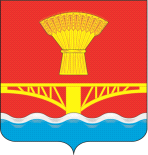 